                                                                                                                                                                                        6 danaToskana i Cinque TerreBolonja - Sijena - San Điminjano- Firenca - Cinque TerreObiđite neke od najlepših gradova romantične Toskane. Doživite remek dela Mikelanđela, Leonarda, Donatela, Makijavelija u Firenci, čuveni centralni trg gde se održava „palio“- trka konja u Sijeni, poznate tornjeve u San Điminjanu. Nacionalni park ,,Cinque Terre" (pet zemalja) pod zaštitom je UNESCO-a i predstavlja skup od pet terasasto izniklih naselja na strmim liticama ligurijske rivijere, do kojih je nemoguće doći kolima. Autentičnost i nedostatak komercijalizacije čini da odišu posebnim šarmom. Živopisne kuće pastelnih boja, primorski šarm, mreža puteljaka za šetnju je nešto što nikoga nije ostavilo ravnodušnim. Cinque Terre odiše drugačijim vremenom, kada su ljudi živeli jednostavnije i spokojnije. Vodimo Vas da i Vi doživite deo te bajke.                                OBILASCI:  Bolonja - Firenca – Sijena - San Điminjano – Cinque Terre   PROGRAM PUTOVANJA:   1.dan  29.12.2018 BEOGRADPolazak oko 18:00 časova sa dogovorenog mesta (proveriti 3 dana pre putovanja tačno vreme i mesto polaska autobusa). Noćna vožnja kroz Hrvatsku i Sloveniju.2. dan  30.12.2018 BOLONJA – MONTEKATINI      Dolazak u Bolonju. Univerzitetska Bolonja je veličanstveni srednjevekovni grad sa renesansnim palatama i arkadama. Centar grada čine dva identična trga, Mađore i Neptuno. Crvenkastosmeđe građevine i levičarska reputacija su Bolonji doneli nadimak ’’La Rossa’’ (Crvena). Zbog svoje bogate kuhinje dobila je nadimak ’’La Grassa’’ (Debela). Po dolasku panoramski obilazak grada: spomenik Neptunu, Bazilika San Petronio, Univerzitet, Due Tori, Palata Banki, Palata Notai, Palata Akursio, Trg Mađore. Slobodno vreme za individualne aktivnosti. Nastavak puta do banje Montekatini. Smeštaj u hotel.  Noćenje.3.dan  31.12.2018 MONTEKATINI – FIRENCA - MONTEKATINIDoručak.. Slobodno vreme u Montekatiniju ili mogućnost organizovanja fakultativnog izleta do Firence. Firenca je grad u kome su živeli i radili Leonardo, Mikelanđelo, Donatelo, Makijaveli, Dante, Bokačo. Po dolasku obilazak grada: katedrala Santa Maria del Fiore, Krstionica Jovana Krstitelja, Trg Sinjori, Galerija Ufici (nije predviđena grupna poseta), most Vekio na reci Arno. Nakon obilaska slobodno vreme. Povratak za Montekatini.Individualni odlazak na DOCEK NOVE 2019.GODINE. Noćenje.4.dan  01.01.2019 MONTEKATINI - SAN ĐIMINJANO – SIJENA – MONTEKATINI Doručak. Slobodan dan za individualne aktivnosti ili mogućnost organizovanja fakultativnog izleta do San Điminjana i Sijene. Putovanje do San Điminjana (“Grad tornjeva“), utvrđen srednjovekovni grad, koji je poznat po dobro očuvanim tornjevima pod zaštitom UNESCO-a. Po dolasku obilazak grada: centralni gradski trg - Duomo, crkva Koleđata u kojoj je radio Girlandajo (Mikelanđelov učitelj), tornjevi. Nastavak putovanja za  Sijenu, prelepog  grada koji je smešten u tipično toskanskom predelu. Sijena, idealna za ljubitelje vina i prirode, je grad sa očuvanim starim srednjovekovnim jezgrom, sa ogromnim kulturnim nasleđem, dok sam grad okružuju brojni vinogradi. Po dolasku obilazak grada: Gradska kuća, Katedrala u Sijeni, centralni trg (Piazza Campo) gde se održavaju kostimirane trke konja („palio”), Santa Maria dela Scala, prva bolnica u Evropi, Crkva Sv.Domenika, u kojoj se nalaze glava i palac Sv.Katarine, zaštitnice Italije. Nakon obilaska slobodno vreme za šetnju i individualne aktivnosti. U poslepodnevnim časovima povratak u Montekatini. Noćenje.  5.dan  02.01.2019 MONTEKATINI – LA SPECIA - CINQUE TERREDoručak. Napuštanje hotela. Nakon doručka slobodno vreme za individualne aktivnosti ili mogućnost organizovanja fakultativnog odlaska na izlet Cinque Terre. Vožnja do luke La Specia (oko sat i dvadeset minuta) gde se   
 ukrcava na voz koji povezuje svih pet naselja u sastavu Nacionalnog parka. Odlazak do najvećeg  naselja u okviru parka 
Riomađore (Riomaggiore) koje leži na stenama duž potoka Mađore i spušta se ka moru u formi amfiteatra. Obilazak   tvrđave, crkve. Nastavak putovanja vozom do Manarole, tipičnog sela ove regije sa kućama koje se spuštaju terasasto do same obale mora.Vožnja vozom do sledećeg sela Vernaca (Vernazza) koje je izgrađeno na uzvišenju oko gotske crkve   Sv.Margarite antiohijske iz 13-og veka. Četvrto selo koje se obilazi je Monteroso al Mare, koje leži u sredini  malog zaliva, sa kućama u obliku kula  (case – tori). U poslepodnevnim časovima polazak za Beograd. Noćna voznja kroz Sloveniju i Hrvatsku prema Srbiji.6.dan  03.01.2019 BEOGRAD   Dolazak u Beograd u prepodnevnim časovima.           (Kraj usluga)   C E N A:Aranžman se plaća u dinarskoj protivrednosti po prodajnom kursu Societe Generale banke na dan uplate.Cena iz tabele je u evrima. CENA ARANŽMANA  OBUHVATA: prevoz autobusom turističke klase na relacijama navedenim u programu (visokopodni, sa klimom, TV-om i audio opremom)smeštaj u Montekatiniju (3 noćenja sa doručkom – kontinentalni švedski sto) u hotelu 3* u 1/2 i 1/2 +1 sobamaobilaske prema programu (Bolonja)troškove organizacije i vođenja aranžmanausluge licenciranog pratioca grupeCENA ARANŽMANA NE OBUHVATA:  međunarodno zdravstveno osiguranje za ceo period boravka (izdaje se u agenciji, osigurana suma je 30.000 €) – 7 € (osobe od 18 – 69 god.), 5 € (deca od 0 – 17,99 god.), 13 € (osobe od 70 – 84 god.) Osiguranje od otkaza ili prekida turističkog putovanja. Plaća se u iznosu od 2% od ukupne cene aranžmana. Potrebne informacije mogu se dobiti u svim poslovnicama, ili putem telefona. PREPORUKA AGENCIJE JE DA PUTNIK POSEDUJE OBE VRSTE OSIGURANJA Obaveznu gradsku komunalnu taksu u Montekatiniju: za hotele sa 3* - 1 euro dnevno, a za hotele sa 4* - 1,40 eura dnevno i plaća se na recepciji hotela;CENE FAKULTATIVNIH IZLETA PO OSOBI (podložne su promenama, minimum za realizaciju izleta je 30 putnika, deca od 2-12 godina ostvaruju popust, deca od 0-2 godine besplatno):Sijena i San Điminjano - 30 € odrasli / 20 € decaFirenca - 25 € / 15 € decaCinque Terre 35 € odrasli / 25 € deca (u cenu uključen prevoz autobusom, prevoz vozom između naselja u okviru Nacionalnog  parka, asistencija vodiča tokom obilaska svih sela)NAPOMENE U VEZI FAKULTATIVNIH IZLETA: Fakultativni izleti nisu obavezni deo programa i zavise od broja prijavljenih putnika. Cena se uglavnom sastoji od troškova rezervacije, prevoza, vodiča, ulaznica, organizacije. Termini fakultativnih izleta su promenljivi i zavise od slobodnih termina po lokalitetima, broja prijavljenih putnika i objektivnih okolnosti. Fakultativni izleti su organizovani od strane lokalne agencije, ino-partnera Organizatora putovanja. Svu odgovornost prilikom izvodjenja fakultativnih izleta snosi ino-partner. DOPLATA ZA 1/1 SOBU: 40% od cene aranžmanaPOPUSTI:deca od 0 - 2 godine besplatno u pratnji dve punoplatežne osobe (imaju sedište u autobusu, nemaju ležaj u hotelu)deca od 2 – 12 godina popust 10% u pratnji dve punoplatežne osobe (imaju sedište u autobusu, imaju ležaj u hotelu)treća odrasla osoba u 1/2+1 sobi popust 5%SOPSTVENI PREVOZ:NE POSTOJI MOGUĆNOST UMANJENJA CENE ZA SOPSTVENI PREVOZpre polaska na put podići u agenciji vaučer, koji mogu tražiti granične vlasti prilikom ulaska u druge zemaljeOPIS I LOKACIJA HOTELA:.  Smeštaj je u Montekatiniju  u hotelu 3*. Smeštaj je u navedenim hotelima do popune mesta:Hotel  La Pia 3* www.lapiahotel.it   Hotel je udaljen nekoliko minuta od centra Montekatinija. Hotel ima restoran, bar, svaka soba ima tuš/WC. Doručak- kontinentalni švedski sto. Hotel Crystal Palace 3* www.hotelcristalpalacemontecatini.itHotel je udaljen oko dva minuta od centra Montekatinija i blizu je SPA centra banje.Hotel ima restoran, bar, svaka soba ima tuš/WC. Doručak- kontinentalni švedski sto. POLASCI IZ DRUGIH MESTA (mora se najaviti prilikom rezervacije aranžmana): OSTALA MESTA – postoji mogućnost usputnih ulazaka i izlazaka putnika na skoro svim benzinskim pumpama, restoranima i motelima uz autoput Beograd – Zagreb do graničnog prelaza Batrovci (granica sa Hrvatskom). NAČINI PLAĆANJA ARANŽMANA: 1. 30% prilikom rezervacije, a ostatak od 70% najkasnije 10 dana pre putovanja 2. 30% prilikom rezervacije, a ostatak od 70% u jednakim mesečnim ratama čekovima građana najkasnije. (uz doplatu od 1.5 % po mesecu, na deo koji se plaća odloženo) najkasnije do:NOVA GODINA najkasnije do……….…………....…….15.04.2019.3. platne kartice (Visa, Dina, Master, Maestro) NAPOMENE U VEZI SMEŠTAJA:U smeštajne objekte se ulazi prvog dana boravka od 14:00 časova (postoji mogućnost ranijeg ulaska), a napuštaju se poslednjeg dana boravka do 09:00 časova. Svaki hotel ima restoran. Svaka soba ima tuš/WC. Smeštaj iz ove ponude registrovan je, pregledan i standardizovan od strane Nacionalne turističke asocijacije zemlje u kojoj se nalazi. Opis destinacija i smeštaja dostupan je u agenciji ili na web-straniciOpisi smeštajnih objekata su informativnog karaktera. Za eventualna odstupanja i kvalitet usluge u okviru smeštajnih objekata, organizator putovanja ne snosi odgovornost, jer to isključivo zavisi od smeštajnih objekataObjašnjenje: kontinentalni švedski sto – manji izbor namirnica i uglavnom je slatki doručak. Uglavnom je zastupljena internacionalna kuhinjaU pojedinim smeštajnim objektima treći i četvrti ležaj mogu biti pomoćni. Dimenzija i izgled pomoćnog ležaja zavise od mogućnosti smeštajnih objekata, može biti sofa na razvlačenje, ali je uglavnom standardne veličine tako da je zbog pomoćnog ležaja, trećoj odrasloj osobi odobren popust u iznosu od 5 %.Organizator putovanja ne može da utiče na razmeštaj po sobama, jer to isključivo zavisi od recepcije smeštajnog objektaNeki od dopunskih sadržaja smeštajnih objekta su dostupni uz doplatu. Postoji mogućnost odstupanja i promena oko dostupnosti nekih sadržaja, jer isključivo zavise od smeštajnih objekata (npr. sef, parking, mini-bar, TV, klima uređaj...)Jačina signala Wi-Fi internet konekcije zavisi od kvaliteta signala koji pruža lokalni provajder kojeg je vlasnik hotela odabrao i od trenutnog broja korisnika na mreži. Organizator putovanja ne može da utiče i nije odgovoran za kvalitet Wi-Fi konekcije.OPŠTE NAPOMENE:Proveriti 3 dana pre putovanja tačno vreme i mesto polaskaKod autobuskih aranžmana predviđene su pauze radi usputnog odmora na oko 3 do 4 sata vožnje. Zaustavljanja su na usputnim stajalištima ili benzinskim pumpama, a u zavisnosti od uslova na putu i raspoloživosti kapaciteta stajalištaDužina trajanja slobodnog vremena za individualne aktivnosti tokom programa putovanja zavisi od objektivnih okolnosti (npr. dužine trajanja obilazaka, termina polazaka)Za sve informacije date usmenim, telefonskim ili elektronskim putem agencija ne snosi odgovornost. Validan je samo pisani program putovanja istaknut u prostorijama agencijeOrganizator putovanja zadržava pravo promene programa putovanja usled nepredviđenih objektivnih okolnosti (npr. gužva na granicama, gužva u saobraćaju, zatvaranje nekog od lokaliteta predviđenog za obilazak.)Potpisnik ugovora o putovanju ili predstavnici grupe putnika obavezni su da sve putnike upoznaju sa ugovorenim programom putovanja, uslovima plaćanja i osiguranja, kao i Opštim uslovima putovanja organizatora putovanjaRok za prijavu uglavnom zavisi od popunjenosti. Preporuka je da se raspitate o aranžmanu minimum 4 – 8 nedelja unapredMaloletni putnici prilikom putovanja moraju imati overenu saglasnost roditeljaSva vremena u programima putovanja su data po lokalnom vremenu zemlje u kojoj se boraviPutnici koji poseduju inostrani pasoš dužni su sami da se informišu kod nadležnog konzulata o uslovima koji važe za odredišnu ili tranzitnu zemlju (vizni, carinski, zdravstveni i dr.) i da sami blagovremeno i uredno obezbede potrebne uslove i ispravePreporuka je, da se putnici sa novim crvenim pasošima, informišu o uslovima ulaska u zemlje Evropske unije (potrebna novčana sredstva za boravak, zdravstveno osiguranje, potvrde o smeštaju ) na web-stranici Delegacije Evropske unije u Srbiji www.europa.rs ili u ambasadi ili konzulatu zemlje u koju putuju. Agencija ne snosi odgovornost u slučaju da pogranične vlasti onemoguće putniku ulaz na teritoriju Evropske unijeZbog poštovanja satnica predviđenih programom putovanja, kao i poštovanja vremena ostalih putnika iz grupe, ne garantujemo mogućnost zadržavanja na granici koja predstavlja izlazak iz Evropske Unije, radi overe računa i povraćaja poreza iz Evropske Unije (TAX FREE).Molimo Vas da pažljivo pročitate Opšte uslove putovanjaT.A Tipo travel nastupa u svojstvu posrednikaOrganizator putovanja je Turistička agencija VIVA, licenca OTP br.107/2016. Uz ovaj program važe Opšti uslovi putovanja organizatora putovanja. Aranžman je rađen na bazi od minimum 45 prijavljenih putnika i usled nedovoljnog broja putnika organizator putovanja ima pravo otkaza putovanja, najkasnije 5 dana pre termina polaska. Organizator putovanja zadržava pravo korekcije ugovorene cene pre početka putovanja usled promene u kursu razmene valute ili promene u tarifama prevoznika i u zakonom predviđenim slučajevimaCenovnik za Toskanu i Cinque Terre Docek Nove 2019. godine ( sezona 2018.godine) br.1 od 19.09.2018.OTP 2/2015011/2401-413011/3442-218OTP 2/2015011/2401-413011/3442-218TIPO  sezona  2018
- DOČEK NOVE 2019. GODINE -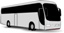 BUSI T A L I J APROGRAM PUTOVANJA: 6 dana / 3 noćenjaPaket aranžman  / autobuski prevoz, smeštaj i obilasciPaket aranžman  / autobuski prevoz, smeštaj i obilasciPaket aranžman  / autobuski prevoz, smeštaj i obilasciPaket aranžman  / autobuski prevoz, smeštaj i obilasciOpisTermin putovanjaHotelUkupna cena po osobiNova godina29.12. – 03.01.2019.Hotel 3*First minute cena do 01.11129€Nova godina29.12. – 03.01.2019.Hotel 3*139€GRADMESTO POLASKACENA POVRATNOG TRANSFERASUBOTICAparking kod radničkog univerziteta25 eurNOVI SADparking kod železničke stanice15 eur